Original scientific paper					Belgrade, October 23.2019.To: Journal of the Serbian Chemical SocietyDear Colleagues,Please consider the original manuscript titled ’’Bioremediation of groundwater contaminated by petroleum hydrocarbons applied at a hydrocarbon-contaminated site in Belgrade (Serbia)’’, for publication in Journal of the Serbian Chemical Society (JSCS).This paper is original work. It has not been previously submitted to JSCS. The article has not been submitted to any other journal for reviews and will not be submitted while under review by the JSCS. Each of the authors agreed to submit this paper to JSCS. All authors agree with the order in which their names are listed in the byline. This work was supported by the Ministry of Education, Science and Technological Development of Republic of Serbia and the funding sources had no involvement in preparation of the article, study design, analysis and interpretation of data, writing of the report and in the decision to submit the article for publication. We have one corresponding author for this paper: Mila Ilić-University of Belgrade (Member of Serbian Chemical Society: 844; ORCID ID number: https://orcid.org/0000-0002-7102-1701) and Sandra Bulatović (PhD Student, Faculty of Chemistry)For reviewing our manuscript we suggest:Dr Ivana Sredović Ignjatović (isredovic@agrif.bg.ac.rs), University of Belgrade, Faculty of Agriculture, Belgrade, Serbia.Dr Vesna Antić (vantic@agrif.bg.ac.rs), University of Belgrade, Faculty of Agriculture, Belgrade, Serbia.Ivan Kojić (ivankojic@chem.bg.ac.rs) ), University of Belgrade, Innovation center of the Faculty of Chemistry.Thank you for your consideration of our manuscript.Best regards,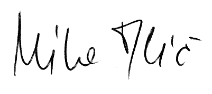 Dr Mila Ilić, grad. chem.Assistant Research ProfessorInstitute of Chemistry, Technology and MetallurgyDepartment of ChemistryNjegoseva 12, P.O.Box 473, 11001 Belgrade, SerbiaUniversity of BelgradeFaculty of ChemistryStudentski trg 12-16, 11001 Belgrade, SerbiaE-mail: milailic@chem.bg.ac.rs.